Алгоритм регистрации на сайте «Бессмертный полк онлайн»1. Зайдите на сайт, перейдя по ссылке: https://2021.polkrf.ru/2. Нажмите на кнопку «Принять участие»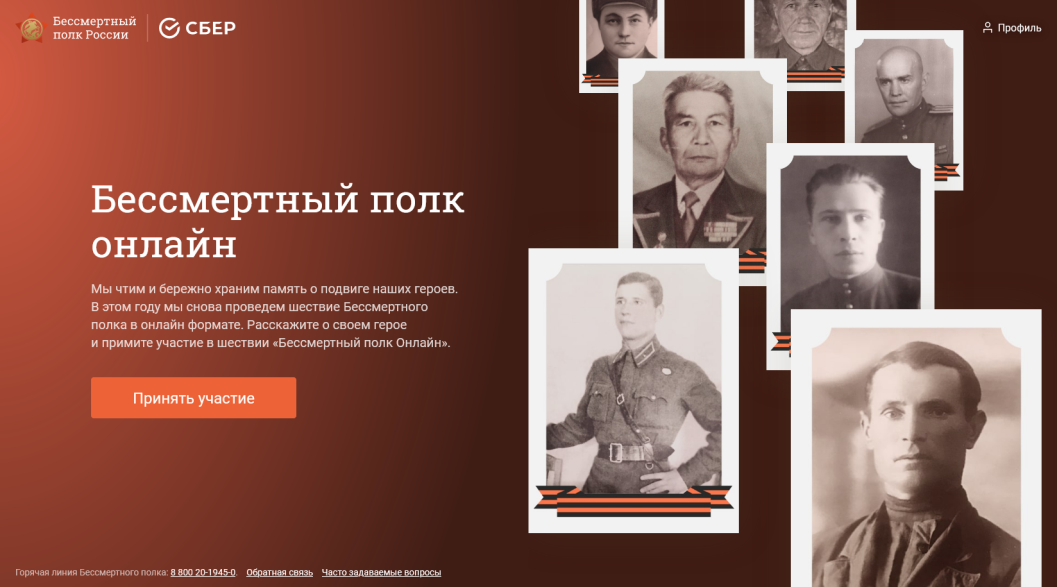 3. Выберете регион участия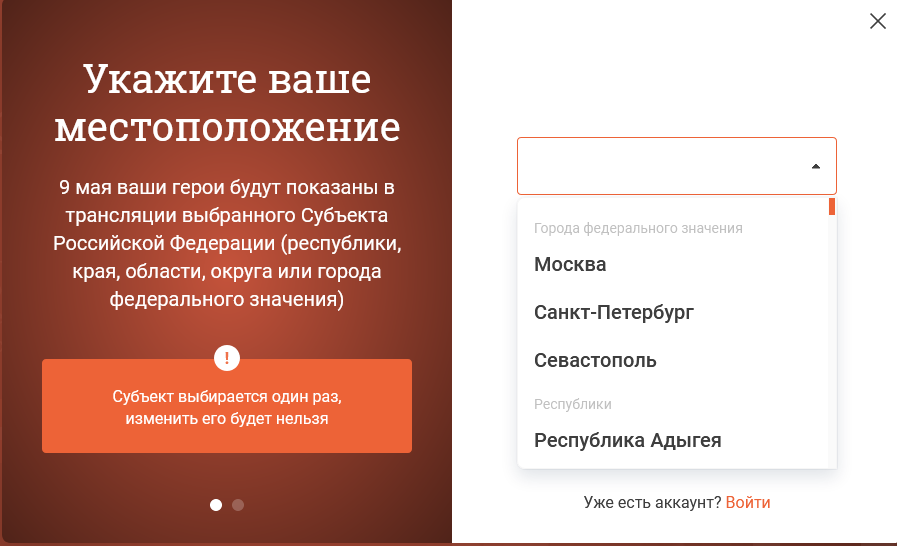 4. Зарегистрируйтесь в проекте через e-mail, либо номер телефона – получите код доступа к личному кабинету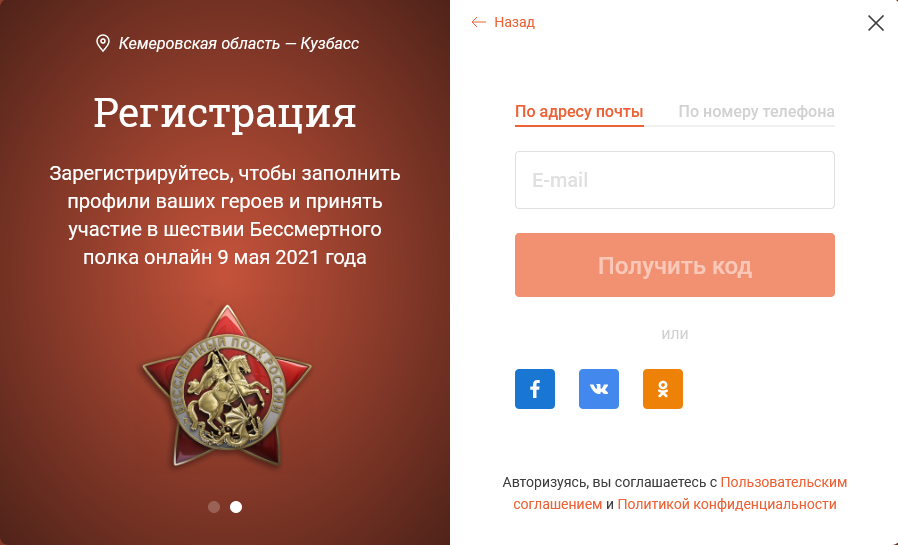 5. Заполните информации о своем герое и себе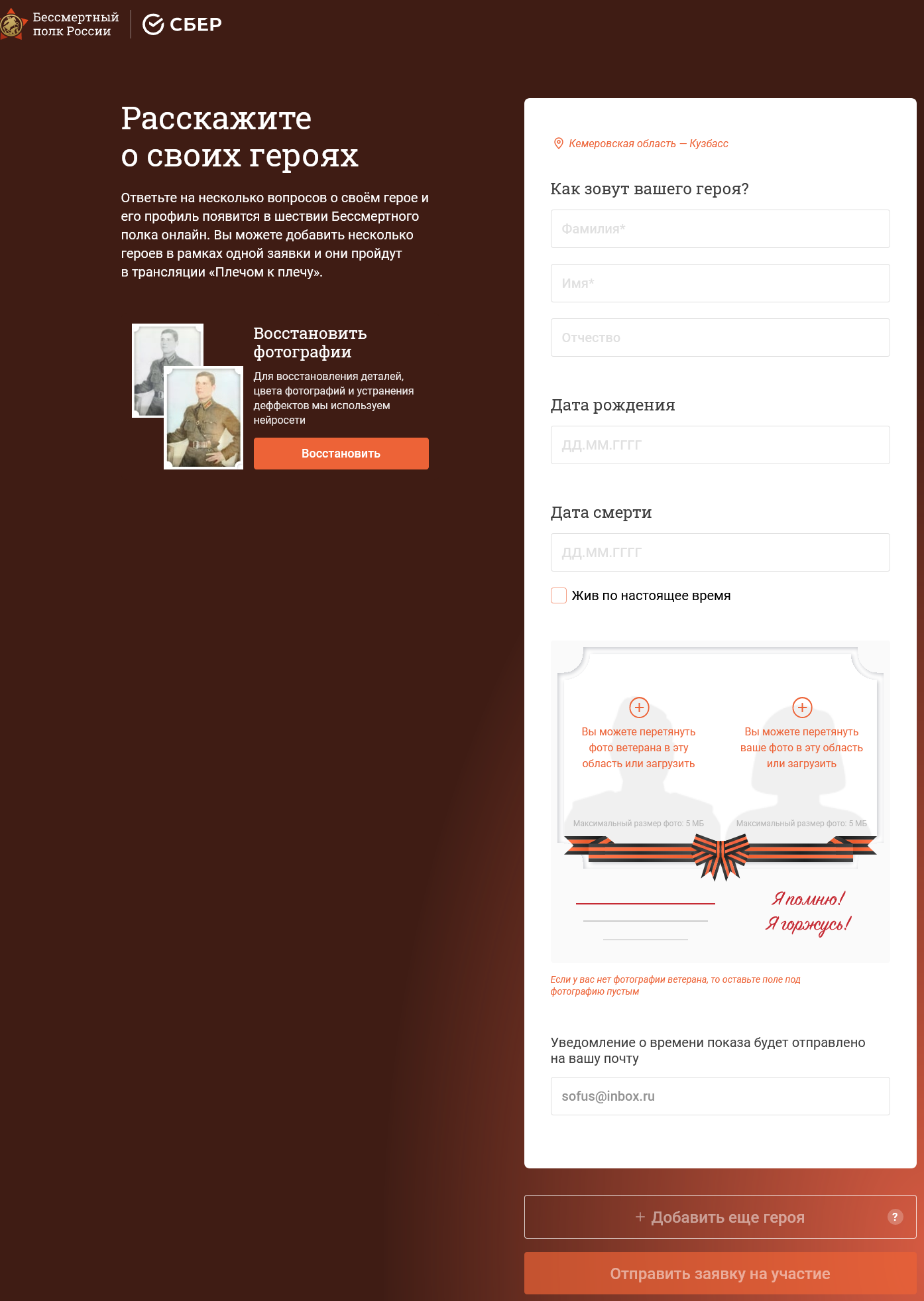 В личном кабинете введите:фамилию, имя, отчество вашего героя, его годы жизни, прикрепите фотографию, добавьте свою фотографию. Фотографии не должны иметь размер более 5 мегабайт. Кроме того, в личном кабинете можно воспользоваться возможностями редактирования фото. Нажмите кнопку подачи заявки и следите в личном кабинете за ее статусом.Всего в личном кабинете участника можно разместить до 15 героев.При размещении заявки до 7 мая, Вы получите уведомление о времени прохождения вашего героя в онлайн-шествии.По окончании трансляции в личном кабинете будет доступен для скачивания фрагмент с участием Вашего героя в «Бессмертном полку онлайн».Принять участие в проекте можно также через ресурс«Банк Памяти»https://sber9may.ru/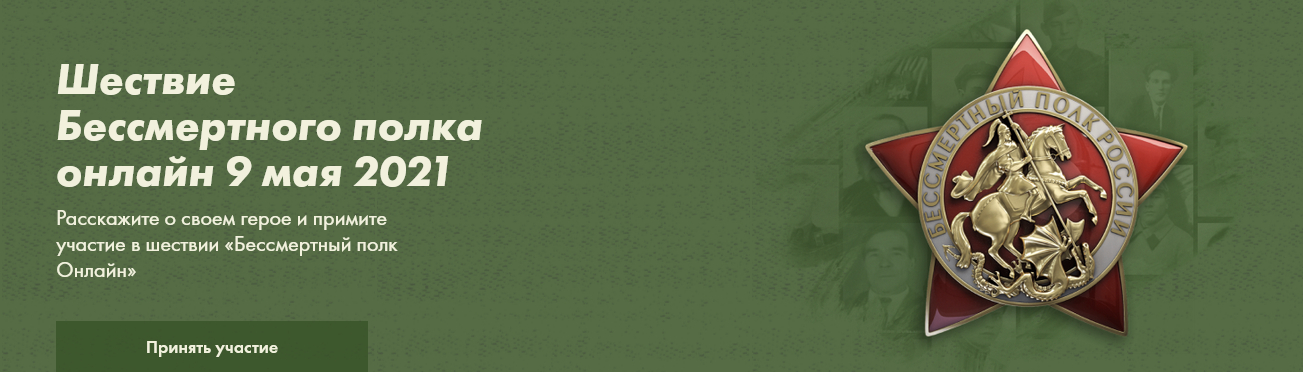 Также можно авторизоваться через аккаунт в социальных сетях, в том числе через мини-приложения «Бессмертный полк»: 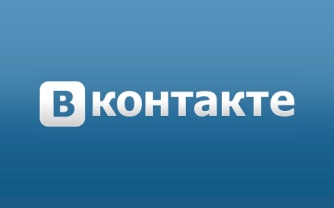 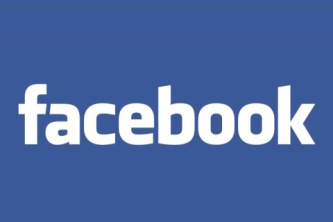 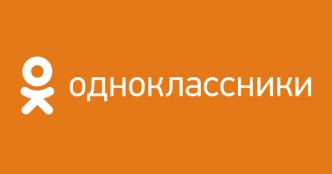 